Inbjudan och PM för NOK-träning 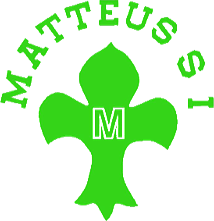 TISDAG 25 april 2017Varmt välkomna!Plats
Hults bruk vid Ågelsjön. Parkering
Lämplig plats.
Karta
OK Kolmårdens Torsklint, skala 1:10 000, 5 m ekvidistans.Terräng 
Fin kolmårdsterräng. Öppen skog, måttligt till starkt kuperat. Start 
450 m stig/väg till start. Följ orange-vit snitsel.Starttider och anmälan
Fri start med startstämpling mellan 17:00-18:30. Anmälan på plats från 16:30. Pris 50 kr per vuxen, 25 för ungdomar upp tom. 16 år.Klasser
Enligt NOK:s rekommendationer:






Stämplingssystem
Sportident används. Ett tiotal hyrpinnar finns att hyra för 20 kr styck.Huvudfunktionär och kontaktpersoner
Lars Danielson, 0730 434040, anlardan@gmail.com

